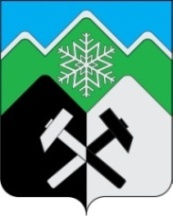 КЕМЕРОВСКАЯ ОБЛАСТЬ-КУЗБАССТАШТАГОЛЬСКИЙ МУНИЦИПАЛЬНЫЙ РАЙОНАДМИНИСТРАЦИЯТАШТАГОЛЬСКОГО МУНИЦИПАЛЬНОГО РАЙОНАПОСТАНОВЛЕНИЕ(ПРОЕКТ)«    »  мая  2022  №       -пО внесении изменений в  постановление администрации Таштагольского  муниципального района от 10.06.2021  №  698-п «Об утверждении Положения об отделе внутреннего муниципального финансового контроля администрации Таштагольского  муниципального района»        В соответствии со ст. 265, 266.1, 267.1, 269.2 Бюджетного кодекса Российской Федерации, п.8  ст. 99  Федерального закона от 05.04.2013 №44-ФЗ "О контрактной системе в сфере закупок товаров, работ и услуг для обеспечения государственных и муниципальных нужд" администрация Таштагольского муниципального района постановляет:   1. Внести в Положение об отделе внутреннего муниципального финансового контроля администрации Таштагольского  муниципального района» утвержденное постановлением администрации Таштагольского  муниципального района от 10.06.2021  №  698-п  следующие изменения:1.1.Пункт 1.2. раздела 1 «Общие положение»  изложить в новой редакции:      «1.2.  В соответствии с утвержденной структурой администрации Таштагольского муниципального района деятельность отдела ВМФК координирует  первый заместитель Главы Таштагольского муниципального района  по экономике».         1.2. Название раздела 1 «Основные функции и задачи отдела» изложить в новой редакции:               «Раздел 2  «Основные функции и задачи отдела»».          1.3.  Название раздела 2  «Права отдела» изложить в новой редакции:                Раздел  3 «Права отдела». 1.4. Пункта 3.4. раздела 3 «Права отдела» изложить в новой редакции:« 3.4. Вносить предложения первому заместителю  Главы Таштагольского муниципального района по экономике по вопросам внутреннего муниципального финансового контроля и контроля в сфере закупок (п.8 ст.99 Федерального закона  от 05.04.2013 №44-ФЗ).         2.   Пресс-секретарю Главы Таштагольского муниципального района (Кустова М.Л.) разместить настоящее постановление на официальном сайте администрации Таштагольского муниципального района в информационно-телекоммуникационной сети «Интернет».               3. Контроль за исполнением постановления возложить на заместителя    Главы Таштагольского муниципального района С.Е. Попова.           4.  Настоящее постановление вступает в силу с момента подписания.  Глава Таштагольского муниципального  района                                                           А.Г. ОрловУТВЕРЖДЕНО постановлением  администрацииТаштагольского муниципального района«    »  мая  2022  №     -пПОЛОЖЕНИЕоб отделе внутреннего муниципального финансового контроля администрации Таштагольского муниципального района.Общие положения        1.1.  Настоящее Положение определяет правовое положение отдела внутреннего муниципального финансового контроля администрации Таштагольского муниципального района (далее – отдел ВМФК), его задачи, функции, права, обязанности и ответственность сотрудников отдела контроля.1.2. В соответствии с утвержденной структурой администрации Таштагольского муниципального района деятельность отдела ВМФК координирует первый заместитель Главы Таштагольского муниципального района  по экономике.        1.3.   Отдел ВМФК  в своей деятельности руководствуется Конституцией Российской Федерации, федеральными законами, нормативными правовыми актами Президента Российской Федерации (в т.ч. федеральными стандартами внутреннего государственного (муниципального) финансового контроля), Правительства Российской Федерации, законами Кемеровской области - Кузбасса, постановлениями и распоряжениями Правительства Кемеровской области - Кузбасса, Губернатора Кемеровской области - Кузбасса, Уставом Таштагольского муниципального района, постановлениями и распоряжениями  Главы Таштагольского муниципального района, другими нормативными правовыми актами, а также настоящим Положением.        1.4   Отдел ВМФК осуществляет свою деятельность во взаимодействии с органами государственной власти Кемеровской области - Кузбасса, органами местного самоуправления Таштагольского  муниципального района, структурными подразделениями администрации Таштагольского муниципального района, муниципальными  учреждениями, общественными объединениями и иными организациями.        1.5. Общая численность работников отдела ВМФК определяется штатным расписанием, утвержденным Главой Таштагольского муниципального района.1.6.  Работники отдела ВМФК являются муниципальными служащими, правовое положение которых в полном объеме определено законодательством о муниципальной службе.Деятельность отдела ВМФК основывается на принципах законности, объективности, эффективности, независимости, профессиональной компетентности, достоверности результатов и гласности.Основные функции и задачи отдела2.1. Основными задачами отдела ВМФК  являются:      -  внутренний муниципальный финансовый контроль,       - контроль в сфере закупок  (п.8 ст.99 Федерального закона  от 05.04.2013 №44-ФЗ "О контрактной системе в сфере закупок товаров, работ и услуг для обеспечения государственных и муниципальных нужд").          2.2. Отдел ВМФК в соответствии с возложенными на него задачами осуществляет следующие функции: 2.2.1. Осуществляет внутренний муниципальный финансовый контроль:-  за соблюдением  положений правовых актов, регулирующих бюджетные правоотношения, в том числе устанавливающих требования к бухгалтерскому учету и составлению и представлению  бухгалтерской (финансовой) отчетности муниципальных учреждений Таштагольского муниципального района;- за соблюдением положений правовых актов, обусловливающих публичные нормативные обязательства  и обязательства по иным выплатам физическим лицам  из бюджета Таштагольского муниципального района, а также за соблюдением условий договоров (соглашений) о предоставлении средств из бюджета Таштагольского муниципального района, муниципальных контрактов;- за соблюдением условий договоров (соглашений), заключенных в целях исполнения договоров (соглашений) о предоставлении средств из бюджета Таштагольского  муниципального района, а также в случаях, предусмотренных Бюджетным Кодексом Российской Федерации, условий договоров (соглашений), заключенных в целях исполнения муниципальных контрактов;- за достоверностью отчетов о результатах предоставления и (или) использования бюджетных средств (средств, предоставленных из бюджета Таштагольского муниципального района), в том числе отчетов о реализации муниципальных программ Таштагольского муниципального района, отчетов об исполнении муниципальных заданий, отчетов о достижении значений  показателей результативности предоставления средств из бюджета Таштагольского муниципального района;-   контроль в сфере закупок, предусмотренный законодательством Российской Федерации о контрактной системе в сфере закупок товаров, работ, услуг для обеспечения государственных и муниципальных нужд:   -  за соблюдением правил нормирования в сфере закупок, установленных в соответствии со статьей 19 Федерального закона  от 05.04.2013 №44-ФЗ "О контрактной системе в сфере закупок товаров, работ и услуг для обеспечения государственных и муниципальных нужд" (далее – Федеральный закон №44-ФЗ);- за определением и  обоснованием начальной (максимальной) цены контракта, цены контракта, заключаемого с единственным поставщиком (подрядчиком, исполнителем), начальной цены единицы товара, работы, услуги, начальной суммы цен единиц товара, работы, услуги;  - за соблюдением предусмотренных Федеральным законом  №44-ФЗ требований к исполнению, изменению контракта, а также соблюдение условий контракта, в том числе в части соответствия  поставленного товара, выполненной работы (ее результата) или оказанной услуги условиям контракта;   - за соответствием использования поставленного товара, выполненной работы (ее результата) или оказанной услуги целям осуществления закупки.    При осуществлении полномочий по внутреннему муниципальному финансовому контролю отдел контроля:  - проводит плановые и внеплановые проверки, плановые или внеплановые ревизии, плановые или внеплановые обследования, результатом которых являются сведения, содержащиеся в итоговом документе (акте, заключении);          - направляет объектам контроля акты, заключения, представления и (или) предписания;          - направляет финансовым органам (органам управления государственными внебюджетными фондами) уведомления о применении бюджетных мер принуждения;  - осуществляет производство по делам об административных правонарушениях в порядке, установленном  законодательством об административных правонарушениях, в пределах своей компетенции, направляет материалы проверок в Главное контрольное управление Кузбасса для производства  по делам об административных правонарушениях; -  назначает (организует) проведение экспертиз, необходимых для проведения проверок, ревизий и обследований; - получает необходимый для осуществления внутреннего муниципального финансового контроля постоянный доступ к государственным и муниципальным информационным системам в соответствии с законодательством Российской Федерации об информации, информационных технологиях и о защите информации, законодательством Российской Федерации о государственной и иной охраняемой  законом тайне.  - направляет в суд иски о признании осуществленных закупок товаров, работ, услуг для обеспечения муниципальных нужд недействительными в соответствии с Гражданским кодексом Российской Федерации.          2.2.2. Осуществляет контроль за своевременностью и полнотой устранения объектами муниципального финансового контроля, субъектами контроля в сфере закупок нарушений законодательства и (или) возмещения причиненного такими нарушениями ущерба Таштагольскому муниципальному району  в установленной сфере деятельности.           2.2.3. Привлекает к контрольным мероприятиям специалистов администрации Таштагольского муниципального района по согласованию, специалистов организаций независимо от их организационно-правовой формы.          2.2.4.  При выявлении в результате проведения плановых и внеплановых проверок факта совершения действия (бездействия), содержащего признаки состава преступления, передает в правоохранительные органы информацию о таком факте и (или) документы, подтверждающие такой факт, в порядке, установленном законодательством Российской Федерации о контрактной системе в сфере закупок товаров, работ, услуг.           2.2.5. Организует профессиональную подготовку, повышение квалификации должностных лиц отдела контроля. 2.2.6. Осуществляет в соответствии с законодательством Российской Федерации работу по комплектованию, хранению, учету и использованию архивных документов, образовавшихся в процессе деятельности отдела контроля.      2.2.7. Обеспечивает в пределах своей компетенции защиту сведений, составляющих государственную тайну.          2.2.8. Осуществляет иные полномочия, предусмотренные федеральным законодательством, нормативными правовыми актами Кемеровской области-Кузбасса, Таштагольского муниципального района.2.2.9.   Ежегодно формирует отчет отдела контроля. В отчете отражаются сведения о результатах осуществления отделом контроля полномочий по осуществлению внутреннего муниципального финансового контроля. Отчет предоставляется с пояснительной запиской. Отчет и пояснительную записку  направляет Главе Таштагольского муниципального района до 01 марта года, следующего за отчетным. Размещает на официальном сайте администрации Таштагольского муниципального района не позднее 01 апреля года, следующего за отчетным.          2.2.10. Ежегодно осуществляет планирование своей деятельности  посредством составления и утверждения плана проведения контрольных мероприятий по внутреннему муниципальному финансовому контролю и контролю в сфере закупок (п.8 ст.99 Федерального закона  от 05.04.2013 №44-ФЗ).Права отдела          Отдел контроля имеет права:  3.1. Запрашивать и получать в установленном порядке от администрации Таштагольского муниципального района, юридических лиц  (независимо от организационно-правовой формы и ведомственной принадлежности), физических лиц, индивидуальных предпринимателей, заказчиков, должностных лиц контрактных служб, контрактных управляющих, комиссий по осуществлению закупок и их членов, уполномоченного органа, уполномоченного учреждения, структурных подразделений необходимые материалы и информацию для принятия решений по вопросам, отнесенным к компетенции отдела контроля.  3.2. Пользоваться в установленном порядке архивными банками данных Таштагольского  муниципального района, Совета народных депутатов Таштагольского муниципального района;3.3.    Использовать системы связи и коммуникации;   Вносить предложения заместителю Главы Таштагольского муниципального района по экономике по вопросам внутреннего муниципального финансового контроля и контроля в сфере закупок (п.8 ст.99 Федерального закона  от 05.04.2013 №44-ФЗ).4. Ответственность	4.1. Отдел контроля несет коллективную ответственность за качество и своевременность выполнения задач и функций, возложенных на отдел контроля, а также за полную реализацию прав, предоставленных отделу контроля.4.2. Ответственность за качество и своевременность выполнения возложенных настоящим Положением на отдел задач и функций несет начальник отдела контроля в соответствии с действующим законодательством Российской Федерации и Кемеровской области-Кузбасса.4.3. Степень ответственности других сотрудников отдела контроля устанавливается должностными инструкциями, заключенными трудовыми договорами и действующим законодательством Российской Федерации и Кемеровской области-Кузбасса.5. Антикоррупционные меры5.1. Формирование у работников отдела контроля нетерпимости по фактам взяточничества, корыстных проявлений.5.2. Обеспечение жесткого контроля за соблюдением ограничений, предусмотренных законодательством Российской Федерации и Кемеровской области-Кузбасса.